Tumorboard-Anmeldung Tumoren im Kindesalterbzw. bei jungen Erwachsenen mit einer für das Kindesalter typischen TumorentitätTumorboard-Anmeldung Tumoren im Kindesalterbzw. bei jungen Erwachsenen mit einer für das Kindesalter typischen TumorentitätTumorboard-Anmeldung Tumoren im Kindesalterbzw. bei jungen Erwachsenen mit einer für das Kindesalter typischen TumorentitätPatient/Geburtsdatum/Anschrift:Zuweiser Arzt/ Praxis/Krankenhaus/andere:Zuweiser Arzt/ Praxis/Krankenhaus/andere:Allgemeinzustand (ECOG-Status):  0 Normale körperliche Aktivität wie vor der Erkrankung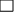  1 Leichte körperliche Arbeit bzw. Arbeit im Sitzen möglich 2 Gehfähig, Selbstversorgung möglich, aber nichtarbeitsfähig; kann mehr als 50 % der Wachzeit aufstehen 3 Nur bedingt Selbstversorgung möglich, ist zu 50 %oder mehr der Wachzeit an Bett oder Stuhl gebunden 4 Völlig pflegebedürftig, keinerlei Selbstversorgung möglich, völlig an Bett oder Stuhl gebundenAllgemeinzustand (ECOG-Status):  0 Normale körperliche Aktivität wie vor der Erkrankung 1 Leichte körperliche Arbeit bzw. Arbeit im Sitzen möglich 2 Gehfähig, Selbstversorgung möglich, aber nichtarbeitsfähig; kann mehr als 50 % der Wachzeit aufstehen 3 Nur bedingt Selbstversorgung möglich, ist zu 50 %oder mehr der Wachzeit an Bett oder Stuhl gebunden 4 Völlig pflegebedürftig, keinerlei Selbstversorgung möglich, völlig an Bett oder Stuhl gebundenAllgemeinzustand (ECOG-Status):  0 Normale körperliche Aktivität wie vor der Erkrankung 1 Leichte körperliche Arbeit bzw. Arbeit im Sitzen möglich 2 Gehfähig, Selbstversorgung möglich, aber nichtarbeitsfähig; kann mehr als 50 % der Wachzeit aufstehen 3 Nur bedingt Selbstversorgung möglich, ist zu 50 %oder mehr der Wachzeit an Bett oder Stuhl gebunden 4 Völlig pflegebedürftig, keinerlei Selbstversorgung möglich, völlig an Bett oder Stuhl gebundenDiagnose (TNM-Klassifikation/Histologie):Diagnose (TNM-Klassifikation/Histologie):Diagnose (TNM-Klassifikation/Histologie):Bisherige Therapie bzw. relevante Befunde:Bisherige Therapie bzw. relevante Befunde:Bisherige Therapie bzw. relevante Befunde:Fragestellung an die Tumorkonferenz:Fragestellung an die Tumorkonferenz:Fragestellung an die Tumorkonferenz:Bildgebung (CD; schriftlicher Befund notwendig) CT                           MRT                                      Röntgen                keine BildgebungDer zur Tumorkonferenz angemeldete Patient wurde von mir über Zweck und Teilnehmerkreis der Tumorkonferenz aufgeklärt.Unterschrift Zuweiser:Der zur Tumorkonferenz angemeldete Patient wurde von mir über Zweck und Teilnehmerkreis der Tumorkonferenz aufgeklärt.Unterschrift Zuweiser:Bitte senden Sie die Unterlagen an: Universitätsklinikum Erlangen
Tumorboard Kinderonkologisches Zentrum
Kinder- und JugendklinikLoschgestraße 15
91054 ErlangenBitte senden Sie die Unterlagen an: Universitätsklinikum Erlangen
Tumorboard Kinderonkologisches Zentrum
Kinder- und JugendklinikLoschgestraße 15
91054 ErlangenKoordination:Prof. Dr. med. Markus MetzlerTel: ++49 9131-85 33117Fax: ++49 9131-85 33706